МИНИСТЕРСТВО ОБРАЗОВАНИЯ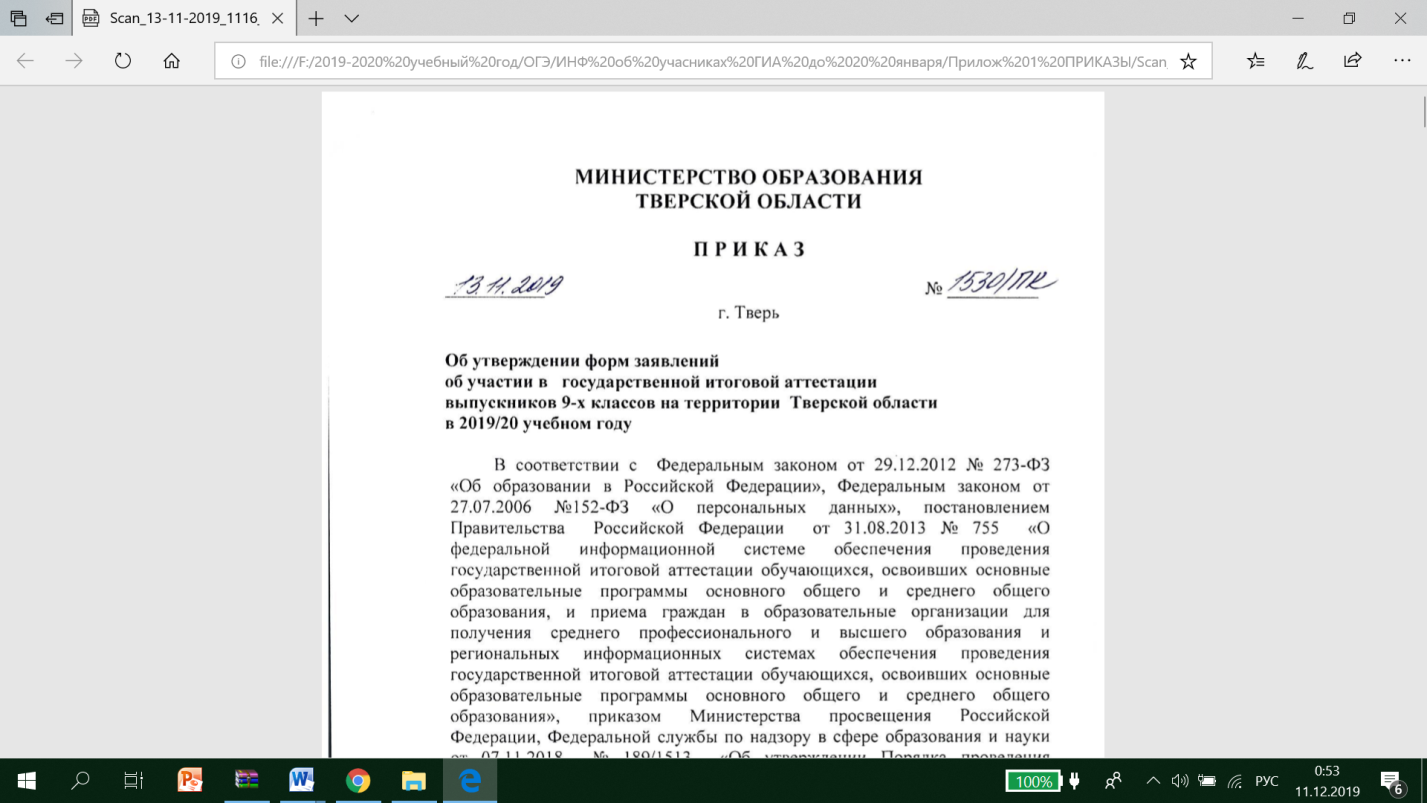 ТВЕРСКОЙ ОБЛАСТИП Р И К А З___________			№ __________г. ТверьОб утверждении форм заявлений об участии в государственной итоговой аттестациивыпускников 9-х классов на территории Тверской области в 2019/20 учебном годуВ соответствии с  Федеральным законом от 29.12.2012 № 273-ФЗ
«Об образовании в Российской Федерации», Федеральным законом от 27.07.2006 №152-ФЗ «О персональных данных», постановлением Правительства  Российской Федерации  от 31.08.2013 № 755  «О федеральной информационной системе обеспечения проведения государственной итоговой аттестации обучающихся, освоивших основные образовательные программы основного общего и среднего общего образования, и приема граждан в образовательные организации для получения среднего профессионального и высшего образования и региональных информационных системах обеспечения проведения государственной итоговой аттестации обучающихся, освоивших основные образовательные программы основного общего и среднего общего образования», приказом Министерства просвещения Российской Федерации, Федеральной службы по надзору в сфере образования и науки от 07.11.2018  № 189/1513  «Об утверждении Порядка проведения государственной итоговой аттестации по образовательным программам основного общего образования», постановлением Правительства Тверской области от 17.10.2011 № 69-пп «Об утверждении Положения о Министерстве образования Тверской области», приказываю:	1. Утвердить форму заявления  об участии в государственной итоговой аттестации выпускников 9-х классов (далее – ГИА) на территории  Тверской области в 2019/20 учебном году в форме основного государственного экзамена (приложение 1).	2. Утвердить форму заявления  об участии в   государственной итоговой аттестации выпускников 9-х классов (далее – ГИА) на территории  Тверской области в 2019/20 учебном году в форме государственного выпускного экзамена  (приложение 2).3. Утвердить форму согласия  на обработку персональных данных  участников ГИА на территории  Тверской области в 2019/20 учебном году (приложение 3).	4. Определить местом хранения  согласий на обработку персональных данных  участников  ГИА Региональный центр обработки информации государственного бюджетного учреждения  Тверской области «Центр оценки качества образования»  (далее - РЦОИ).	5. Утвердить форму журнала регистрации заявлений  участников ГИА  в период проведения  государственной итоговой аттестации выпускников, освоивших  основные  образовательные программы  основного  общего образования в 2019/20учебном году (приложение 4).6. Утвердить порядок приема и регистрации заявлений на участие в государственной итоговой аттестации обучающихся по образовательным программам основного общего образования в период проведения государственной итоговой аттестации обучающихся, освоивших основные образовательные программы основного общего образования, на 2019/20 учебный год (приложение 5).	7. РЦОИ:	а) организовать хранение оригиналов согласий, указанных    в пункте  2 настоящего приказа, в срок до достижения целей обработки персональных данных или в течение срока хранения информации;	б) внести  необходимые сведения в региональную информационную систему обеспечения проведения государственной итоговой аттестации обучающихся, освоивших основные образовательные программы основного общего образования.	8. Рекомендовать руководителям органов управления образованием муниципальных образований Тверской области	а)осуществить  сбор заявлений  об участии в ГИА,  согласий  на обработку персональных данных  участников  ГИА на территории  Тверской области в 2019/20 учебном году и  журналов регистрации заявлений  участников ГИА  в соответствии  с  Федеральным законом Российской Федерации от 27.07.2006  № 152-ФЗ «О защите персональных данных»;	б) довести настоящий приказ  до сведения руководителей образовательных организаций  в срок до 01.12.2019года;	в) обеспечить передачу оригиналов   согласий в РЦОИ  в срок до 01.03.2020 года.	9. Контроль за исполнением настоящего приказа возложить на начальника отдела дошкольного, общего среднего, коррекционного и дополнительного образования управления общего и профессионального образования Министерства образования Тверской области Ивлеву Ж.Г.	10.Настоящий приказ вступает в силу со дня его подписания.И.о. Министра	образованияТверской области					С.А. СоколовПриложение 1к приказу Министерства образования Тверской областифамилияимяотчествоНаименование документа, удостоверяющего личность _______________________________________________________________________прошу зарегистрировать меня для участия в ОГЭ по следующим учебным предметам: Прошу создать условия для сдачи ОГЭ, учитывающие состояние здоровья, особенности психофизического развития, подтверждаемые:         Копией рекомендаций психолого-медико-педагогической комиссии        Оригиналом или заверенной в установленном порядке копией справки, подтверждающей факт установления инвалидности, выданной федеральным государственным учреждением медико-социальной экспертизыУказать дополнительные условия ,учитывающие состояние здоровья, особенности психофизического развития       Специализированная аудитория        Увеличение продолжительности выполнения экзаменационной работы ОГЭ                             на 1,5 часа(иные дополнительные условия/материально-техническое оснащение,учитывающие состояние здоровья, особенности психофизического развития)Согласие на обработку персональных данных прилагается.C Порядком проведения ГИА ознакомлен (ознакомлена)        Подпись заявителя   ______________/______________________(Ф.И.О.) «____» _____________ 20___ г.Контактный телефонРегистрационный номерфамилияимяотчествоНаименование документа, удостоверяющего личность _______________________________________________________________________прошу зарегистрировать меня для участия в ГВЭ по следующим учебным предметам: Прошу создать условия для сдачи ГВЭ, учитывающие состояние здоровья, особенности психофизического развития, подтверждаемые:         Копией рекомендаций психолого-медико-педагогической комиссии        Оригиналом или заверенной в установленном порядке копией справки, подтверждающей факт установления инвалидности, выданной федеральным государственным учреждением медико-социальной экспертизыУказать дополнительные условия, учитывающие состояние здоровья, особенности психофизического развития       Специализированная аудитория        Увеличение продолжительности выполнения экзаменационной работы ГВЭ                               на 1,5 часа(иные дополнительные условия/материально-техническое оснащение ,учитывающие состояние здоровья, особенности психофизического развития)Согласие на обработку персональных данных прилагается.C Порядком проведения ГИА ознакомлен (ознакомлена)        Подпись заявителя   ______________/______________________(Ф.И.О.) «____» _____________ 20___ г.Контактный телефонРегистрационный номерПриложение 3 к  приказу 	                                                                                                                                    Министерства образования             Тверской области       от  ________ № ________Согласиена обработку персональных данных участников ГИА – 9 класс на территории Тверской области в 2018/19 учебном годуЯ, ___________________________________________________________,(далее –  субъект персональных данных)                 (ФИО субъекта персональных данных указать  полностью)Проживающий(ая) по адресу _______________________________________________________________________________________________________________________________________,паспорт серия__________________ № _________________,выдан____________________________________________________________«___»____г., (название выдавшего органа)							             (дата выдачи)контактный  телефон(ы)  ___________________________________________________________,в соответствии с требованиями статьи 9 Федерального закона от 27.07.2006 № 152-ФЗ  «О персональных данных», подтверждаю свое согласие на обработку моих персональных данных с целью внесения их в региональную базу данных об участниках государственной итоговой аттестации и о результатах государственной итоговой аттестации ответственным за организацию и проведение ГИА – 9 класс в __________________________________________________________________________________________________________________________________________________________				(наименование образовательной организации, адрес образовательной организации)_____________________________________________________________________________,ответственным за организацию и проведение ГИА в ______________________________________________________________________________________________________________________________________________________________________________________________,(наименование  органа, осуществляющего управление в сфере образования муниципального района/городского округа, адрес   ОУО)Региональным центром обработки информации государственного бюджетного учреждения  Тверской области «Центр оценки качества образования»  (далее – РЦОИ), включающих:	Предоставляю РЦОИ право осуществлять все действия (операции) с моими персональными данными, включая их сбор, систематизацию, накопление, хранение, обновление, изменение, использование, обезличивание, блокирование, уничтожение. Оператор вправе обрабатывать мои персональные данные посредством внесения их в базу данных об участниках ГИА образовательной организации, базу данных об участниках ГИА муниципального района/городского округа, региональную базу данных об участниках ГИА и о результатах ГИА.	Настоящее согласие предоставляется мной на осуществление действий в отношении моих персональных данных, которые необходимы для достижения указанных выше целей, включая  (без ограничения) сбор, систематизацию, накопление, хранение, уточнение (обновление, изменение), использование, передачу третьим лицам для осуществления действий по обмену информацией (Министерству образования Тверской области, РЦОИ, Федеральному бюджетному государственному учреждению «Федеральный центр тестирования», «Федеральной службе по надзору в сфере образования и науки»), обезличивание, блокирование персональных данных, а также осуществление любых иных действий, предусмотренных действующим законодательством Российской Федерации.Я проинформирован, что РЦОИ гарантирует обработку моих персональных данных в соответствии с действующим законодательством Российской Федерации как неавтоматизированным, так и автоматизированным способами. Передача моих персональных данных иным лицам или иное их разглашение может осуществляться только с моего письменного согласия.Данное согласие действует до достижения целей обработки персональных данных или в течение срока хранения информации.Данное согласие может быть отозвано в любой момент по моему письменному заявлению.Я подтверждаю, что давая такое согласие, я действую по собственной воле и в своих интересах.«___» __________20____ года 	        ______________________________________________                                                                                                          (подпись , расшифровка подписи)Законный представитель субъекта персональных данных  подтверждает свое согласие на обработку персональных данных субъекта персональных данных  с целью внесения их в региональную базу данных об участниках ГИА и о результатах ГИА ответственными лицами за организацию и проведение ГИА в 2019/20 учебном году с ознакомлен(а)«___» __________20____ года 	        ______________________________________________                                                             (подпись законного представителя  субъекта персональных данных)Приложение 4к  приказу                                                                                                                                    Министерства образования             Тверской области               от  _________ № ________Журнал регистрации заявлений  участников ГИА  в период проведения  государственной итоговой аттестации выпускников, освоивших  основные  образовательные программы  основного общего образования в 2019/20 учебном году в ____________________________________________________________________(наименование  места регистрации заявлений на сдачу ГИА)Приложение 5к  приказу 	Министерства образования             Тверской области       от  ________ № ________Порядок приема и регистрации заявлений на участие в государственной итоговой аттестации обучающихся по образовательным программам основного общего образования в период проведения государственной итоговой аттестации обучающихся, освоивших основные образовательные программы основного общего образования на 2019/20 учебный годРаздел IОбщие положения	1. Порядок приема и регистрации заявлений на участие в государственной итоговой аттестации обучающихся по образовательным программам основного общего образования в период проведения государственной итоговой аттестации обучающихся, освоивших основные образовательные программы основного общего образования, на 2019/20учебный год(далее – Порядок) устанавливает единые правила приема и регистрации заявлений на участие в государственной итоговой аттестации обучающихся по программам основного общего образования в 2019/20учебном году(далее - ГИА), определяет функции и взаимодействие исполнителей. 	2. Порядок распространяется на имеющие государственную аккредитацию образовательные организации, реализующие основные образовательные программы основного общего образования, расположенные на территории Тверской области независимо от их организационно-правовой формы и подчинённости (далее - образовательные организации). 	3. Участниками ГИА являются обучающиеся, не имеющие академической задолженности и в полном объеме выполнившие учебный план или индивидуальный учебный план (имеющие годовые отметки по всем учебным предметам учебного план за IX класс не ниже удовлетворительных). Раздел IIРегистрация на участие в ГИА	4. Регистрация участников ГИА осуществляется на основании письменного заявления, которое подается обучающимся лично на основании документа, удостоверяющего личность, или родителями (законными представителями) на основании документа, удостоверяющего их личность, или уполномоченными лицами на основании документа, удостоверяющего их личность, и оформленной в установленном порядке доверенности. 	5.Выбранные обучающимися учебные предметы, форма (формы) ГИА (основной государственный экзамен, государственный выпускной экзамен) и указываются в заявлении, которое подается в образовательную организацию в срок до 1 марта по форме, согласно приложениям 1, 2  к настоящему приказу.	6. Обучающиеся образовательных организаций подают указанное заявление в образовательную организацию, в которой они осваивают образовательные программы основного образования 	7. Обучающиеся, освоившие образовательную программу основного общего образования в форме самообразования или семейного образования, либо обучавшиеся по не имеющей государственной аккредитации образовательной программе основного общего образования, для прохождения ГИА экстерном подают заявление в образовательную организацию, осуществляющую образовательную деятельность по имеющей государственную аккредитацию образовательной программе основного общего образования в установленных формах. 	Указанные обучающиеся допускаются к ГИА при условии получения ими отметок не ниже удовлетворительных на промежуточной аттестации. 	8. Вместе с заявлением обучающиеся представляют оригинал и копию (копия заверяется подписью лица, осуществляющего прием документа) документа, удостоверяющего личность участника ГИА. 	9. Обучающиеся с ограниченными возможностями здоровья при подаче заявления представляют копию рекомендаций психолого-медико-педагогической комиссии, а обучающиеся дети-инвалиды и инвалиды – оригинал или заверенную в установленном порядке копию справки, подтверждающей факт установления инвалидности, выданной федеральным государственным учреждением медико-социальной экспертизы. 	10.Администрация образовательной организации организует прием заявлений на сдачу ГИА. 	На заявлении делается отметка о номере и дате его поступления, а также подпись лица, принявшего заявление. 	11. Заявления на сдачу ГИА подлежат обязательной регистрации в журнале регистрации заявлений участников ГИА в день подачи заявления по форме, согласно приложению 3 к настоящему приказу.	12. Журнал регистрации заявлений участников ГИА вносится в номенклатуру дел образовательной организации.	13. Лицо, ответственное за прием и регистрацию документов: 	а) выдает бланк заявления и проверяет правильность его заполнения; 	б) после заполнения участником ГИА заявления проводит его регистрацию в журнале регистрации заявлений участников ГИА. 	14. Лица, назначенные приказами руководителей образовательных организаций и имеющие право доступа к региональной информационной системе (далее – РИС), в целях внесения предусмотренных сведений, вносят данные об участнике ГИА в РИС. 	15. Изменение (дополнение) перечня указанных в заявлении экзаменов для ГИА обучающийся вправе внести, только при наличии у него уважительной причины (болезни или иных обстоятельств, подтвержденных документально). 	В этом случае обучающийся подает заявление по форме, согласно приложению к настоящему порядку в государственную экзаменационную комиссию с указанием измененного перечня учебных предметов, по которым он планирует пройти ГИА, и причины изменения заявленного ранее перечня (прилагается). 	Указанное заявление подается не позднее чем за две недели до начала соответствующих экзаменов.Приложение к Порядкуприема и регистрации заявлений на участие в ГИАобучающихся по программам основного общегообразования в период проведения ГИА обучающихся,освоивших основные образовательные программыосновного общего образования в образовательных организациях Тверской областиЗаявление об изменении (дополнении) перечня учебных предметов по выбору для прохождения государственной итоговой аттестации обучающихся, освоивших образовательные программы основного общего образованияПредседателю государственной экзаменационной комиссии Тверской области___________________________ От: Ф.И.О. ____________________________ ____________________________ ОО_________________________ МО________________________ Прошу изменить (дополнить) мне перечень учебных предметов по выбору для сдачи экзаменов в рамках проведения государственной итоговой аттестации на территории Тверской области в 201__ году на основании ___________________________________________________________________________ ___________________________________________________________________________ К заявлению прилагаю _________________________________________________________________ (документ №, дата, учреждение, выдавшее документ) Заявление принял: __________________/________________________/___________________________________/Дата «____» _______________201__г. Заявление передал в ГЭК: __________________/________________________/ (подпись) (ФИО) Дата «____» _______________201__г. Заявление принял секретарь ГЭК: __________________/________________________/ (подпись) (ФИО) Дата «____» _______________201__г.»Руководителю  __________________(наименование образовательной организации)______________________________________(ФИО руководителя)Заявление на участие в ОГЭ                   Заявление на участие в ОГЭ                   Заявление на участие в ОГЭ                   Заявление на участие в ОГЭ                   Заявление на участие в ОГЭ                   Заявление на участие в ОГЭ                   Заявление на участие в ОГЭ                   Заявление на участие в ОГЭ                   Заявление на участие в ОГЭ                   Заявление на участие в ОГЭ                   Заявление на участие в ОГЭ                   Заявление на участие в ОГЭ                   Заявление на участие в ОГЭ                   Я,Дата рождения:чч.мм.ггСерияНомерНаименование учебного предметаОтметка о выборе (досрочный/дополнительный период)Выбор даты в соответствии с единым расписанием проведения ОГЭРусский язык Математика ФизикаХимияИнформатика и ИКТБиологияИстория ГеографияАнглийский язык (письменная часть и раздел «Говорение»)Немецкий язык(письменная часть и раздел «Говорение»)Французский язык (письменная часть и раздел «Говорение»)Испанский язык (письменная часть и раздел «Говорение»)Обществознание ЛитератураПриложение 2к приказу Министерства образования Тверской областиРуководителю  __________________(наименование образовательной организации)______________________________________(ФИО руководителя)Приложение 2к приказу Министерства образования Тверской областиРуководителю  __________________(наименование образовательной организации)______________________________________(ФИО руководителя)Приложение 2к приказу Министерства образования Тверской областиРуководителю  __________________(наименование образовательной организации)______________________________________(ФИО руководителя)Приложение 2к приказу Министерства образования Тверской областиРуководителю  __________________(наименование образовательной организации)______________________________________(ФИО руководителя)Приложение 2к приказу Министерства образования Тверской областиРуководителю  __________________(наименование образовательной организации)______________________________________(ФИО руководителя)Приложение 2к приказу Министерства образования Тверской областиРуководителю  __________________(наименование образовательной организации)______________________________________(ФИО руководителя)Приложение 2к приказу Министерства образования Тверской областиРуководителю  __________________(наименование образовательной организации)______________________________________(ФИО руководителя)Приложение 2к приказу Министерства образования Тверской областиРуководителю  __________________(наименование образовательной организации)______________________________________(ФИО руководителя)Приложение 2к приказу Министерства образования Тверской областиРуководителю  __________________(наименование образовательной организации)______________________________________(ФИО руководителя)Приложение 2к приказу Министерства образования Тверской областиРуководителю  __________________(наименование образовательной организации)______________________________________(ФИО руководителя)Приложение 2к приказу Министерства образования Тверской областиРуководителю  __________________(наименование образовательной организации)______________________________________(ФИО руководителя)Приложение 2к приказу Министерства образования Тверской областиРуководителю  __________________(наименование образовательной организации)______________________________________(ФИО руководителя)Приложение 2к приказу Министерства образования Тверской областиРуководителю  __________________(наименование образовательной организации)______________________________________(ФИО руководителя)Приложение 2к приказу Министерства образования Тверской областиРуководителю  __________________(наименование образовательной организации)______________________________________(ФИО руководителя)Заявление на участие в ГВЭ                   Заявление на участие в ГВЭ                   Заявление на участие в ГВЭ                   Заявление на участие в ГВЭ                   Заявление на участие в ГВЭ                   Заявление на участие в ГВЭ                   Заявление на участие в ГВЭ                   Заявление на участие в ГВЭ                   Заявление на участие в ГВЭ                   Заявление на участие в ГВЭ                   Заявление на участие в ГВЭ                   Заявление на участие в ГВЭ                   Заявление на участие в ГВЭ                   Заявление на участие в ГВЭ                   Я,Дата рождения:чч.мм.ггСерияНомерНаименование учебного предметаОтметка о выборе (досрочный/дополнительный период)Выбор даты в соответствии с единым расписанием проведения ГВЭФорма сдачи экзамена (устная/письменная)Русский язык (при выборе маркировки А, С, К -указать изложение/сочинение)Математика ФизикаХимияИнформатика и ИКТБиологияИстория ГеографияАнглийский язык Немецкий язык Французский язык Испанский язык Обществознание Литература- Фамилия- Имя- Отчество- Серия, номер документа, удостоверяющего личность- Наименование документа, удостоверяющего личность- Гражданство- Пол- Дата рождения - Место учебы- Класс (группа)- Информация об отнесении участника государственной итоговой аттестации  по образовательным программам основного общего образования к категории лиц с ограниченными возможностями здоровья, инвалидов;- информация о выбранных экзаменах- информация о результатах экзаменов№ ФИОКатегория  участникаДата подачи заявленияДанные паспорта (серия, номер, кем и когда выдан)Общеобразовательные предметы, указанные в заявленииПодписьучастника ГИАПодписьспециалиста, принявшего заявление  12345678